South KoreaSouth KoreaSouth KoreaSouth KoreaJune 2025June 2025June 2025June 2025SundayMondayTuesdayWednesdayThursdayFridaySaturday1234567Memorial Day89101112131415161718192021222324252627282930NOTES: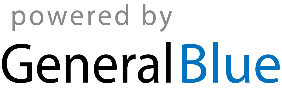 